RELATÓRIO   DAS ATIVIDADES LEI ALDIR BLANC – 2020PROJETO: CONTRATAÇÃO DE EMPRESA PARA EXECUÇÃO DE CURSOS PARA FORMAÇÃO DE AGENTES CULTURAIS.Curso: Contação de Histórias infantis DATA DO EVENTO:  19 /12, às 13h00 – 17h  e  19h – 22h.LOCAL DO EVENTO:  Centro Cultural Benedito Rakowski – Rua Major Estevão do Nascimento, 570, centro, Coronel Vivida –   Pr - 85550-000, Coronel Vivida – PR.  (46) 3232 – 4690DESCRIÇÃO DO EVENTO - Contação de Histórias infantis A realização da aula/palestra sobre a contação de histórias infantis reuniu 13 participantes, sendo ministrado de forma teoria, mostrando as técnicas de contação e ainda de forma prática histórias foram ministradas. A Professora Ariadini Gruger, ministrou as aulas com a supervisão do Diretor de Cultura Alexsandro Pedroso da silva. Foi uma ação de formação dos jovens e adolescentes que trabalham em escolas e Cmeis como também das igrejas que atuam na área das histórias bíblicas. O evento foi divulgado pelo facebook e pelo WhatsApp onde respeitando o período político procurou oportunizar a todos de forma gratuita.Respeitando também o distanciamento social, álcool em gel conforme decreto da pandemia vigente no município. Anexo Divulgação do evento 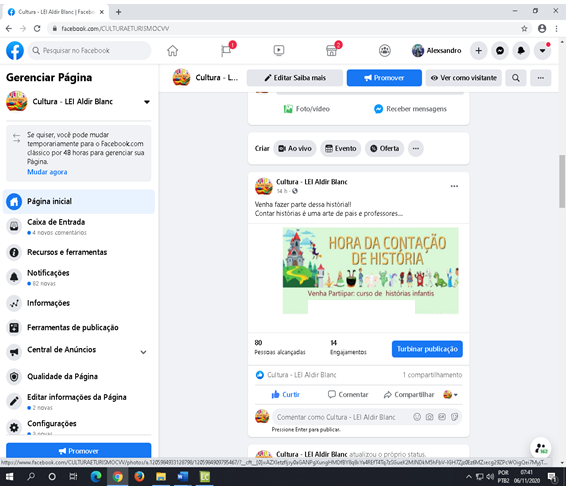 Divulgação no Facebook do vento 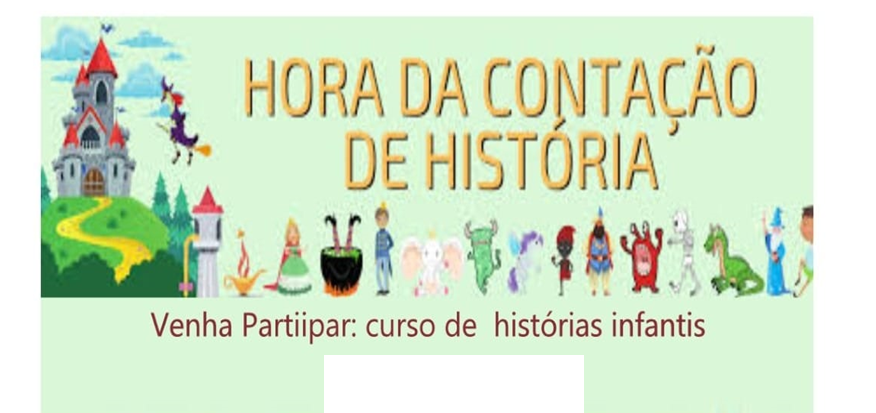 AnexoConteúdos Ministrados

Evento – Contação de histórias infantis  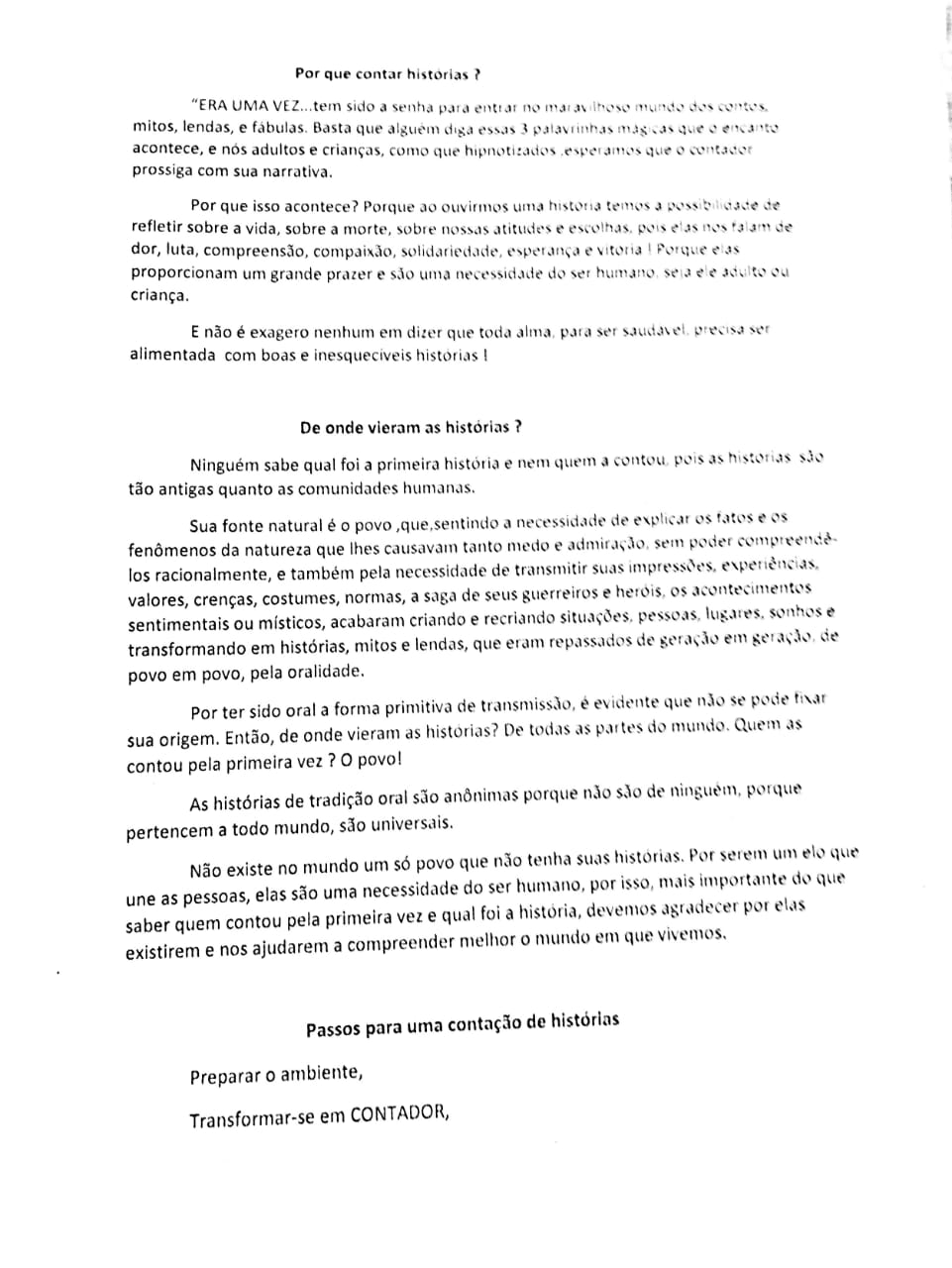 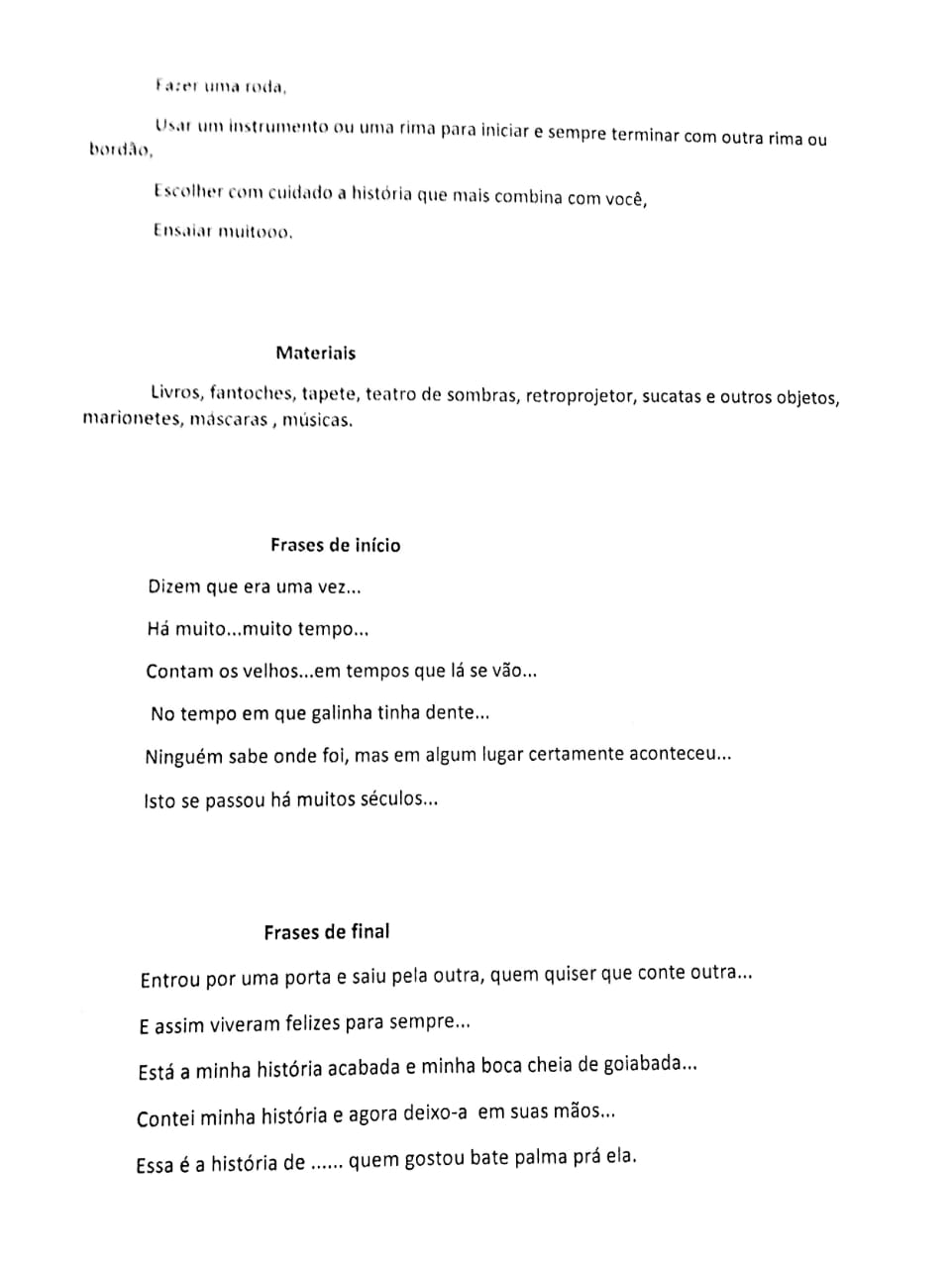 AnexosImagens do Evento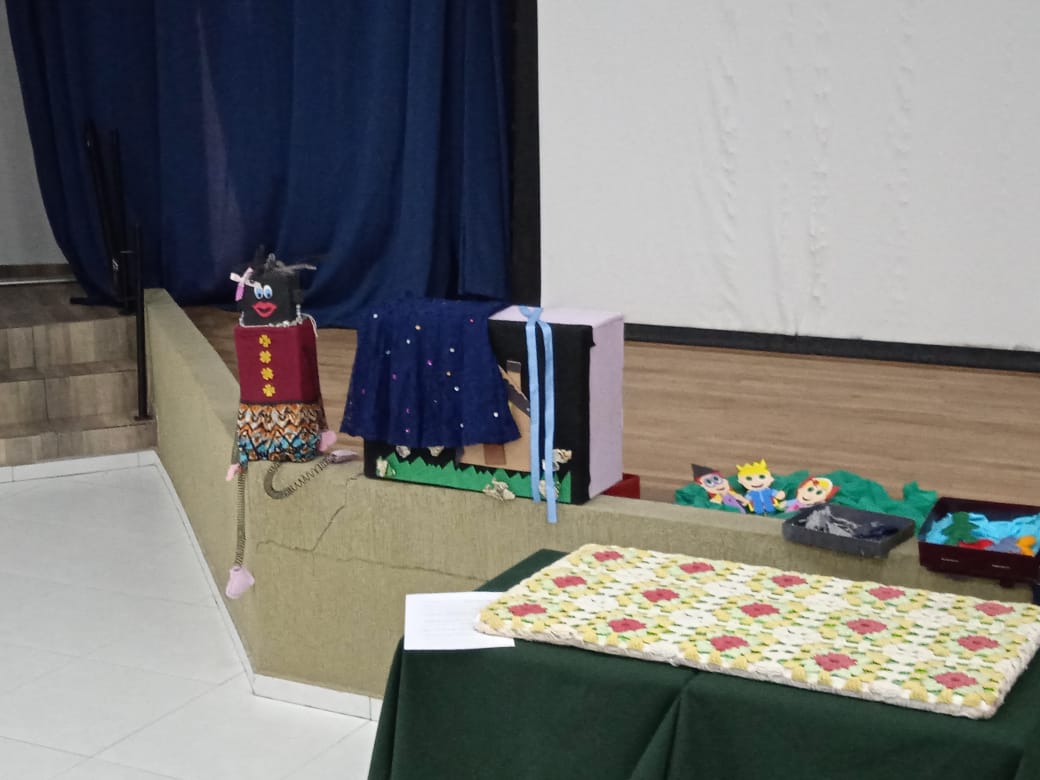 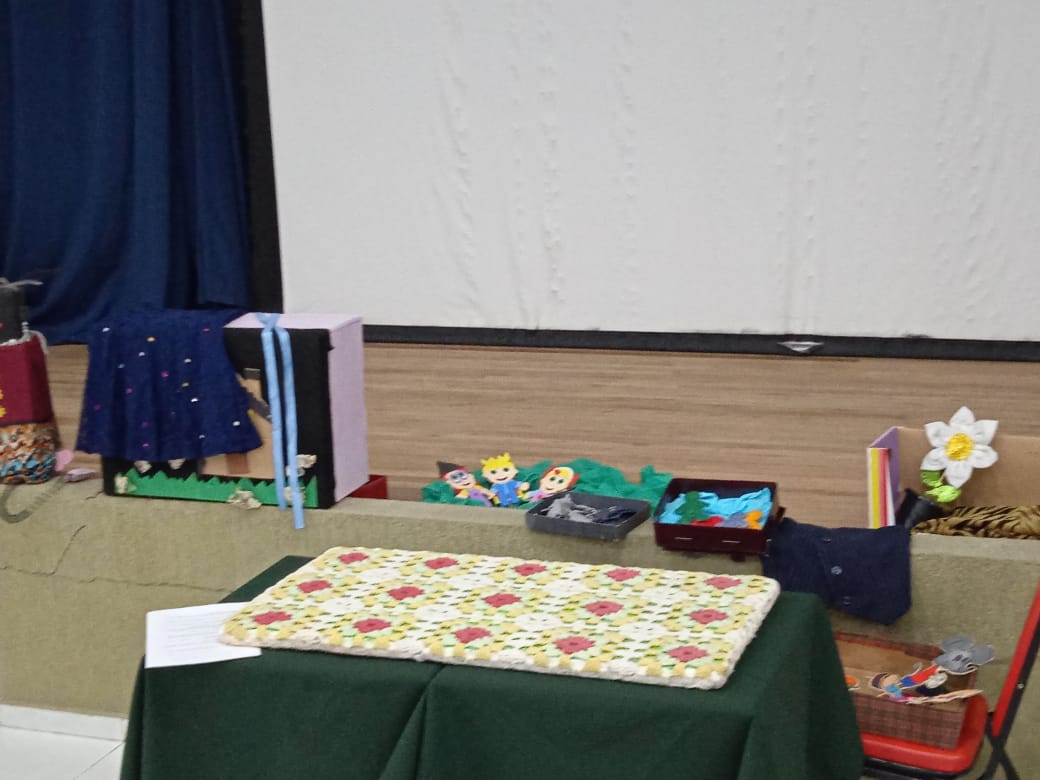 Amostra das matérias de contação de história  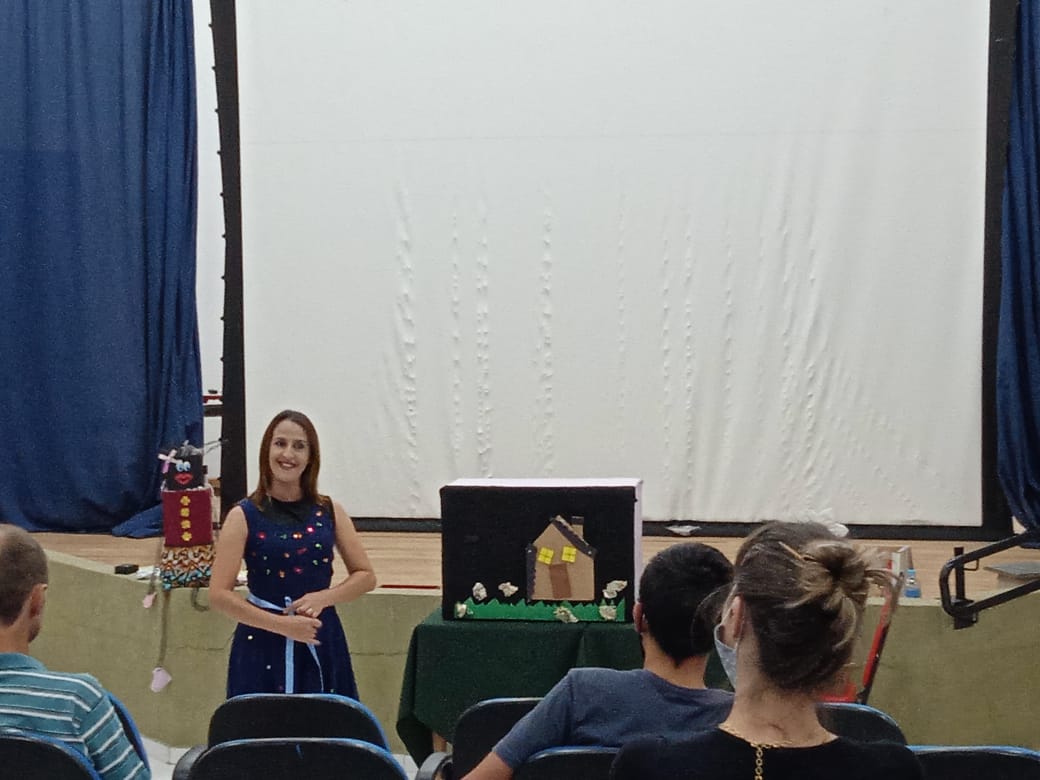 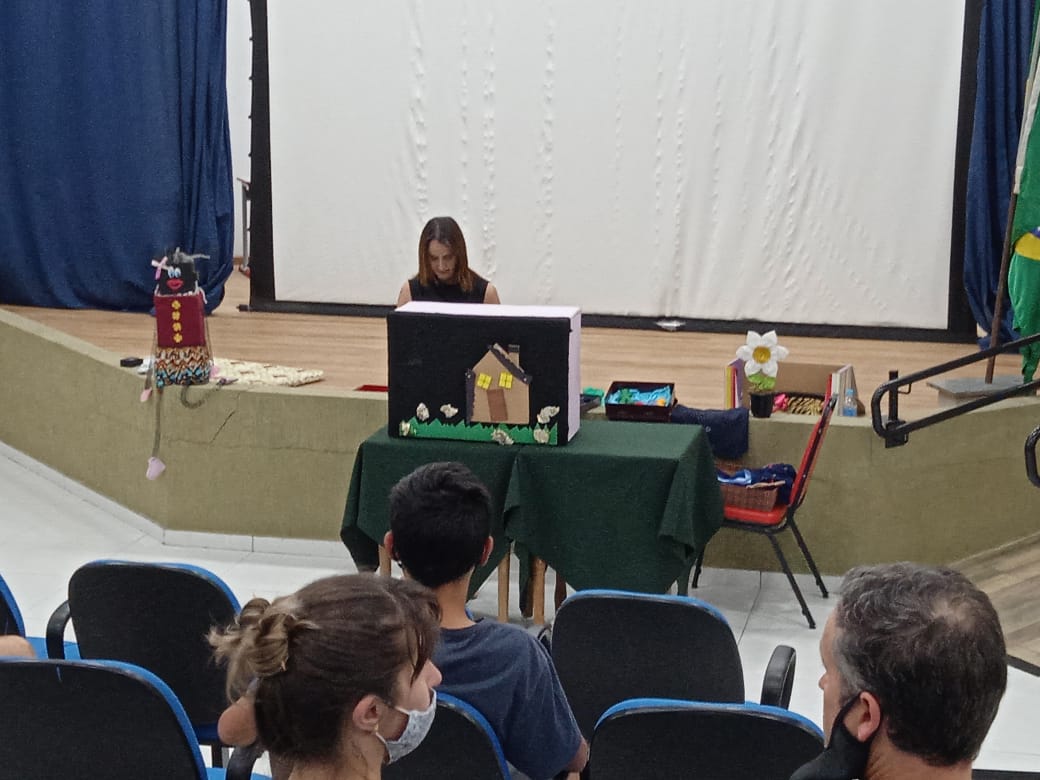 Aula prática de contação 